Оставьте курение в прошломЭти напоминания в основном будут адресованы молодежи. Сегодня, как никогда, эта пагубная привычка широко распространена в мире среди всех слоев населения. Многие из них даже не представляют, чем опасен табачный дым. Напоминаем, что в табачном дыме более 2000 химических веществ, из которых 300-активные биологические яды и даже радиоактивные вещества, тысячи частиц сажи. Доказано, что табачный дым токсичнее выхлопных газов автомобиля, а никотин, обладающий наркотическим свойством, вызывает зависимость, от которой потом никак не может избавиться курильщик. Многоие курящие не задумываются над тем, какие изменения в организме вызывает каждая затяжка, и ошибочно полагают, что курение безвредно. Они даже не представляют, что подвергают себя страшному риску заболеть раком легких и гортани, пищевода и поджелудочной железы, умереть от инфаркта или инсульта. Исследования показали, что табак является, пожалуй, самым сильным, из известных сегодня канцерогенов, вызывающих онкологические заболевания. Большинство курящих не знают и о том, что подвергают опасности своих близких заболеть теми же серьезными недугами, так как их члены семьи, в том числе и дети невольно становятся так называемые пассивными курильщиками, вдыхая табачный дым. Особую опасность представляет курение в детском, подростковом и юношеском возрасте. Наверное, каждый из них запомнил первую в своей жизни выкуренную сигарету. Головокружение, шум в ушах, тошнота и даже рвота - вот явные признаки острого отравления у всех начинающих курить. Замечено, что среди курящих ребят больше нервных и недисциплинированных, так как действие табачных ядов, в первую очередь, сказывается на состоянии центральной нервной системы. Такие дети отстают в физическом развитии и в учебе. Особенно опасно курение для женского организма. Каждая девушка, и молодая женщина должны помнить о том, что она будущая мать, и все это в итоге пагубно отразиться на ребенке. Чтобы избежать пагубных последствий курения, следует скорее отказаться от табака. Если вы еще не успели приобщиться к курению - никогда не пробуйте закурить! Вот вам наши советы: Расстаньтесь с этой привычкой как можно скорее. Выберите этот счастливый день, дату, после которой вы перестанете быть рабом сигареты Подальше уберите все предметы, которые напоминали бы Вам о курении Избегайте ситуаций и повторения, побуждающих снова закурить Найдите себе товарища в этом важнейшем деле На какой-то период следует отказаться от крепкого кофе, чая, поскольку они часто провоцируют возврат к курению Необходимо влиять на сознание, утверждая свое решение бросить курить, навсегда Повторяйте себе вслух несколько раз в день: «Я бросаю курить, я бросил курить, я больше не курю» Очень рекомендуется ходьба, физические упражнения, занятия спортом, туризм. В заключение хочется напомнить слова знаменитого врача С.П. Боткина, который был страстным курильщиком. Умирая в возрасте 57 лет, он с горечью и обидой на себя сказал: «Если бы я не курил, то прожил бы еще 10-15 лет». Еще и еще раз напоминаем: Курение убивает - не дайте себя обмануть! Оставьте курение в прошлом. 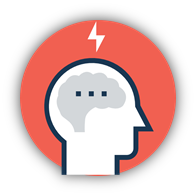 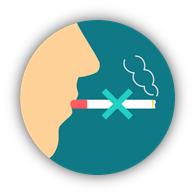 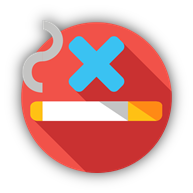 